جمعيات الدول الأعضاء في الويبوسلسلة الاجتماعات الرابعة والخمسونجنيف، من 22 إلى 30 سبتمبر 2014وضع تسديد الاشتراكات في 1 سبتمبر 2014وثيقة من إعداد الأمانةتحتوي هذه الوثيقة على نسخة محدّثة لوضع تسديد الاشتراكات في 30 يونيو 2014 (الوثيقة WO/PBC/22/7).الاشتراكات المتأخرة في 1 سبتمبر 2014
الاشتراكات السنوية المتأخرة (ما عدا الاشتراكات المتأخرة للبلدان الأقل نموا والمدرجة
في حساب خاص (مجمّد) للسنوات السابقة لعام 1990)يبيّن الجدول الوارد أدناه الاشتراكات المتأخرة حتى 1 سبتمبر 2014 بناء على النظام أحادي الاشتراكات المطبق منذ الأول من يناير 1994 وبناء على أنظمة الاشتراكات التي كانت مطبقة على الاتحادات الستة الممولة من الاشتراكات (أي باريس وبرن والتصنيف الدولي للبراءات ونيس ولوكارنو وفيينا) وعلى الويبو (بالنسبة إلى الدول الأعضاء في المنظمة وغير الأعضاء في أي اتحاد) ما عدا الاشتراكات المتأخرة للبلدان الأقل نموا بشأن السنوات السابقة لسنة 1990 والمدرجة في حساب خاص (مجمّد) والوارد بيانها في جدول الفقرة 5 أدناه بدلا من ورودها في هذا الجدول.مجموع الاشتراكات المتأخرةملاحظاتبلغ مجموع الاشتراكات التي ظلت مستحقة حتى 1 سبتمبر 2014 نحو 4,35 مليون فرنك سويسري، منها 2,53 مليون فرنك سويسري يخص النظام أحادي الاشتراكات و1,82 مليون فرنك سويسري يخص الاشتراكات السابقة لعام 1994 بشأن الاتحادات الممولة من الاشتراكات والويبو. ويعادل مجموع الاشتراكات المتأخرة 24,7 بالمائة من المبلغ الإجمالي للاشتراكات المستحقة عن عام 2014، أي 17,6 مليون فرنك سويسري.وستُبلَّغ الجمعيات، لدى النظر في هذه الوثيقة، بأيّ مبلغ يُسدَّد للمكتب الدولي بين 1 و22 سبتمبر 2014.الاشتراكات السنوية المتأخرة للبلدان الأقلّ نموّا 
والمدرجة في حساب خاص (مجمّد) بشأن السنوات السابقة لعام 1990تجدر الإشارة إلى أن مبالغ الاشتراكات المتأخرة للبلدان الأقلّ نموّا بشأن الأعوام السابقة لعام 1990 قد وضعت في حساب خاص جُمِّد مبلغه في تاريخ 31 ديسمبر 1989، عملا بالقرار الذي اتخذه كل من مؤتمر الويبو وجمعيتي اتحادي باريس وبرن في الدورات العادية لعام 1991 (انظر الوثيقة AB/XXII/20 والفقرة 127 من الوثيقة AB/XXII/22). ويرد في الجدول التالي بيان تلك الاشتراكات المتأخرة حتى 1 سبتمبر 2014 بشأن اتحادي باريس وبرن وبشأن الويبو. وستُبلَّغ الجمعيات، لدى النظر في هذه الوثيقة، بأيّ مبلغ يُسدَّد للمكتب الدولي بين 1 و22 سبتمبر 2014.مجموع الاشتراكات المتأخرةالمبالغ المستحقة لصناديق رؤوس الأموال العاملةيبيّن الجدول التالي المبالغ المستحقة على الدول في 1 سبتمبر 2014 لأغراض صندوقين اثنين تم إنشاؤهما لرؤوس الأموال العاملة، وهما صندوقا اتحادين ممولين من الاشتراكات (باريس وبرن). وستُبلَّغ الجمعيات، لدى النظر في هذه الوثيقة، بأيّ مبلغ يسدَّد للمكتب الدولي بين 1 و22 سبتمبر 2014.المبلغ الإجمالي المستحقّ لصناديق رؤوس الأموال العاملةالتغيّرات في الاشتراكات المتأخرة وفي المبالغ المستحقة لصناديق رؤوس الأموال العاملة
خلال الأعوام العشرة الماضيةمنذ اعتماد النظام أحادي الاشتراكات في عام 1994 وإنشاء فئات جديدة أكثر إنصافا للبلدان النامية، تراجعت الاشتراكات المتأخرة تراجعا ملموسا. ويعزى ذلك التراجع في جزء منه إلى انخفاض كبير في مجموع الاشتراكات المستحقة بين عامي 1997 و2013.ويبيّن الجدول التالي مبالغ الاشتراكات المتأخرة (بما فيها الاشتراكات المتأخرة "المجمّدة" للبلدان الأقل نموا) والمبالغ المستحقة لصناديق رؤوس الأموال العاملة منذ عام 2003.إنّ جمعيات الدول الأعضاء في الويبو والاتحادات، كل في ما يعنيه، مدعوة إلى الإحاطة علما بوضع تسديد الاشتراكات في 1 سبتمبر 2014.[نهاية الوثيقة]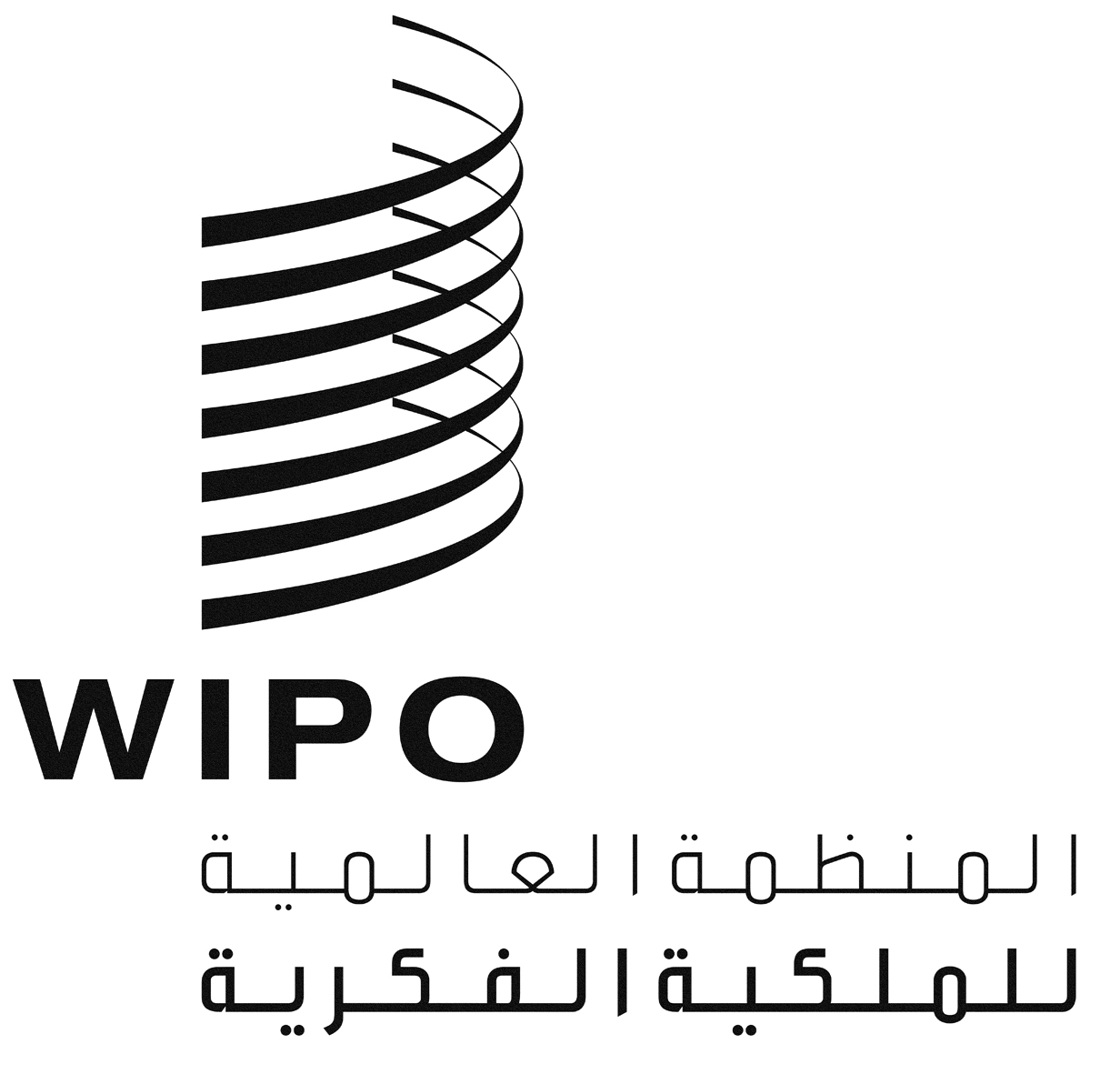 AA/54/9A/54/9A/54/9الأصل: بالإنكليزيةالأصل: بالإنكليزيةالأصل: بالإنكليزيةالتاريخ: 4 سبتمبر 2014التاريخ: 4 سبتمبر 2014التاريخ: 4 سبتمبر 2014الدولةاشتراكات النظام الأحادي/ الاتحاد/ الويبو

دون اشتراكات متأخرة/سنوات الاشتراكات المتأخرة (تشير العلامة (*)  إلى التسديدات الجزئية)
مبلغ الاشتراكات المتأخرة (فرنك سويسري)مبلغ الاشتراكات المتأخرة (فرنك سويسري) %  من مجموع الاشتراكات المتأخرةالدولةاشتراكات النظام الأحادي/ الاتحاد/ الويبو

دون اشتراكات متأخرة/سنوات الاشتراكات المتأخرة (تشير العلامة (*)  إلى التسديدات الجزئية)
المجموع %  من مجموع الاشتراكات المتأخرةأفغانستانأحادي141 4240.03ألبانيادون اشتراكات متأخرةالجزائردون اشتراكات متأخرةأندورادون اشتراكات متأخرةأنغولادون اشتراكات متأخرةأنتيغوا وبربودادون اشتراكات متأخرةالأرجنتينأحادي14*32 5590.75أرمينيادون اشتراكات متأخرةأستراليادون اشتراكات متأخرةالنمسادون اشتراكات متأخرةأذربيجاندون اشتراكات متأخرةجزر البهامادون اشتراكات متأخرةالبحرينأحادي145 6970.13بنغلاديشأحادي141 4240.03بربادوسدون اشتراكات متأخرةبيلاروسدون اشتراكات متأخرةبلجيكادون اشتراكات متأخرةبليزدون اشتراكات متأخرةبنندون اشتراكات متأخرةبوتاندون اشتراكات متأخرةبوليفيا (دولة - المتعددة القوميات)أحادي07+08+09+10+11+12+13+1422 7920.52البوسنة والهرسكدون اشتراكات متأخرةبوتسوانادون اشتراكات متأخرةالبرازيلأحادي1491 1582.10بروني دار السلامدون اشتراكات متأخرةبلغاريادون اشتراكات متأخرةبوركينا فاسوأحادي141 4240.03بورونديأحادي94+95+96+97+98+99+00+01+02+03+04+05+06+07+08+09+10+11+12+13+14    31 755باريس90+91+92+9313 27645 0311.03كابو فيرديدون اشتراكات متأخرةكمبودياأحادي141 4240.03الكاميروندون اشتراكات متأخرةكندادون اشتراكات متأخرةجمهورية أفريقيا الوسطىأحادي94+95+96+97+98+99+00+01+02+03+04+05+06+07+08+09+10+11+12+13+1431 755باريس90+91+92+9313 276برن90+91+92+937 46052 4911.21تشادأحادي94+95+96+97+98+99+00+01+02+03+04+05+06+07+08+09+10+11+12+13+1431 755باريس90+91+92+9313 276برن90+91+92+937 46052 4911.21شيليدون اشتراكات متأخرةالصيندون اشتراكات متأخرةكولومبيادون اشتراكات متأخرةجزر القمرأحادي06+07+08+09+10+11+12+13+1412 8160.29الكونغودون اشتراكات متأخرةكوستاريكادون اشتراكات متأخرةكوت ديفوارأحادي 94+95+96+97+98+99+00+01+02+03+04+05+06+07+08+09+10+11+12+13+1467 072باريس92*+9319 346برن92+9315 434101 8522.34كرواتيادون اشتراكات متأخرةكوبادون اشتراكات متأخرةقبرصدون اشتراكات متأخرةالجمهورية التشيكيةدون اشتراكات متأخرةجمهورية كوريا الشعبية الديمقراطيةدون اشتراكات متأخرةجمهورية الكونغو الديمقراطية الكونغوأحادي94+95+96+97+98+99+00+01+02+03+04+05+06+07+08+09+10+11+12+13+1431 755باريس90+91+92+93159 959برن90+91+92+9390 326282 0406.48الدانمركدون اشتراكات متأخرةجيبوتيأحادي12+13+144 2720.10دومينيكاأحادي10+11+12+13+1414 2450.33الجمهورية الدومينيكيةأحادي94+95+96+97+98+99+00+01+02+03+04+05+06+07+08+09+10+11+12+13+14104 096باريس70*+71+72+73+74+75+76+77+78+79+
80+81+82+83+84+85+86+87+88+89+
90+91+92+93937 7941 041 89023.95إكوادوردون اشتراكات متأخرةمصردون اشتراكات متأخرةالسلفادوردون اشتراكات متأخرةغينيا الاستوائيةأحادي12+13+144 2720.10إريترياأحادي141 4240.03إستونيادون اشتراكات متأخرةإثيوبيادون اشتراكات متأخرةفيجيدون اشتراكات متأخرةفنلندادون اشتراكات متأخرةفرنسادون اشتراكات متأخرةغابوندون اشتراكات متأخرةغامبياأحادي141 4240.03جورجيادون اشتراكات متأخرةألمانيادون اشتراكات متأخرةغانادون اشتراكات متأخرةاليوناندون اشتراكات متأخرةغريناداأحادي10+11+12+13+1414 2450.33غواتيمالادون اشتراكات متأخرةالدولةاشتراكات النظام الأحادي/ الاتحاد/ الويبو

دون اشتراكات متأخرة/سنوات الاشتراكات المتأخرة (تشير العلامة (*)  إلى التسديدات الجزئية)
مبلغ الاشتراكات المتأخرة (فرنك سويسري)مبلغ الاشتراكات المتأخرة (فرنك سويسري) % من مجموع الاشتراكات المتأخرةالدولةاشتراكات النظام الأحادي/ الاتحاد/ الويبو

دون اشتراكات متأخرة/سنوات الاشتراكات المتأخرة (تشير العلامة (*)  إلى التسديدات الجزئية)
المجموع % من مجموع الاشتراكات المتأخرةغينياأحادي94+95+96+97+98+99+00+01+02+03+04+05+06+07+08+09+10+11+12+13+1431 755باريس90+91+92+9313 276برن90+91+92+937 46052 4911.21غينيا - بيساوأحادي94+95+96+97+98+99+00+01+02+03+04+05+06+07+08+09+10+11+12+13+1431 755باريس90+91+92+9313 276برن92+933 85848 8891.12غياناأحادي142 8490.07هايتيأحادي141 4240.03الكرسي الرسوليدون اشتراكات متأخرةهندوراسأحادي11+12+13+1411 3960.26هنغاريادون اشتراكات متأخرةآيسلندادون اشتراكات متأخرةالهنددون اشتراكات متأخرةإندونيسيادون اشتراكات متأخرةإيران (جمهورية - الإسلامية)دون اشتراكات متأخرةالعراقأحادي13+1411 3940.26أيرلندادون اشتراكات متأخرةإسرائيلدون اشتراكات متأخرةإيطاليادون اشتراكات متأخرةجامايكاأحادي142 8490.07الياباندون اشتراكات متأخرةالأردندون اشتراكات متأخرةكازاخستاندون اشتراكات متأخرةكينيادون اشتراكات متأخرةكيريباسأحادي14*1320.00الكويتأحادي1411 3950.26قيرغيزستاندون اشتراكات متأخرةجمهورية لاو الديمقراطية الشعبيةدون اشتراكات متأخرةلاتفيادون اشتراكات متأخرةلبنانأحادي94+95+96+97+98+99+00+01+02+03+04+05+06+1452 127باريس91*+92+9320 499برن91+92+9351 102نيس91+92+933 206126 9342.92ليسوتودون اشتراكات متأخرةليبريادون اشتراكات متأخرةليبياأحادي13*+1418 3950.42ليختنشتايندون اشتراكات متأخرةالدولةاشتراكات النظام الأحادي/ الاتحاد/ الويبو

دون اشتراكات متأخرة/سنوات الاشتراكات المتأخرة (تشير العلامة (*)  إلى التسديدات الجزئية)
مبلغ الاشتراكات المتأخرة (فرنك سويسري)مبلغ الاشتراكات المتأخرة (فرنك سويسري) % من مجموع الاشتراكات المتأخرةالدولةاشتراكات النظام الأحادي/ الاتحاد/ الويبو

دون اشتراكات متأخرة/سنوات الاشتراكات المتأخرة (تشير العلامة (*)  إلى التسديدات الجزئية)
المجموع % من مجموع الاشتراكات المتأخرةليتوانياأحادي1411 3950.26لكسمبرغدون اشتراكات متأخرةمدغشقردون اشتراكات متأخرةملاويدون اشتراكات متأخرةماليزيادون اشتراكات متأخرةملديفدون اشتراكات متأخرةماليأحادي12*+13+144 1850.10مالطةدون اشتراكات متأخرةموريتانياأحادي94+95+96+97+98+99+00+01+02+03+04+05+06+07+08+09+10+11+12+13+1431 755باريس90+91+92+9313 276برن90+91+92+937 46052 4911.21موريشيوسدون اشتراكات متأخرةالمكسيكدون اشتراكات متأخرةميكرونيزيا (ولايات - الموحدة)أحادي05*+06+07+08+09+10+11+12+13+1425 8940.60موناكودون اشتراكات متأخرةمنغوليادون اشتراكات متأخرةالجبل الأسوددون اشتراكات متأخرةالمغربدون اشتراكات متأخرةموزامبيقدون اشتراكات متأخرةميانماردون اشتراكات متأخرةناميبيادون اشتراكات متأخرةنيبالأحادي13+142 8480.07هولندادون اشتراكات متأخرةنيوزيلندادون اشتراكات متأخرةنيكاراغوادون اشتراكات متأخرةالنيجرأحادي94+95+96+97+98+99+00+01+02+03+04+05+06+07+08+09+10+11+12+13+1431 755باريس90*+91+92+9310 503برن90+91+92+937 46049 7181.14نيجيرياأحادي94+95+96+97+98+99+00+01+02+03+04+05+06+07+08+09+10+11+12+13+14324 583باريس92*+93160 629485 21211.15النرويجدون اشتراكات متأخرةعماندون اشتراكات متأخرةباكستاندون اشتراكات متأخرةبنماأحادي14*4070.01بابوا غينيا الجديدةدون اشتراكات متأخرةباراغوايأحادي13*+142 9820.07بيرودون اشتراكات متأخرةالفلبيندون اشتراكات متأخرةبولندادون اشتراكات متأخرةالبرتغالدون اشتراكات متأخرةقطردون اشتراكات متأخرةالدولةاشتراكات النظام الأحادي/ الاتحاد/ الويبو

دون اشتراكات متأخرة/سنوات الاشتراكات المتأخرة (تشير العلامة (*)  إلى التسديدات الجزئية)
مبلغ الاشتراكات المتأخرة (فرنك سويسري)مبلغ الاشتراكات المتأخرة (فرنك سويسري) % من مجموع الاشتراكات المتأخرةالدولةاشتراكات النظام الأحادي/ الاتحاد/ الويبو

دون اشتراكات متأخرة/سنوات الاشتراكات المتأخرة (تشير العلامة (*)  إلى التسديدات الجزئية)
المجموع % من مجموع الاشتراكات المتأخرةجمهورية كوريادون اشتراكات متأخرةجمهورية مولدوفادون اشتراكات متأخرةرومانيادون اشتراكات متأخرةالاتحاد الروسيأحادي14*28 2130.65رواندادون اشتراكات متأخرةسانت كيتس ونيفسدون اشتراكات متأخرةسانت لوسيادون اشتراكات متأخرةسانت فنسنت وجزر غرينادين142 8490.07ساموادون اشتراكات متأخرةسان مارينودون اشتراكات متأخرةسان تومي وبرينسيبيدون اشتراكات متأخرةالمملكة العربية السعوديةدون اشتراكات متأخرةالسنغالدون اشتراكات متأخرةصربياباريس93*    79 996برن91+92+93135 984نيس936 447لوكارنو932 247224 6745.16سيشيلدون اشتراكات متأخرةسيراليوندون اشتراكات متأخرةسنغافورةدون اشتراكات متأخرةسلوفاكيادون اشتراكات متأخرةسلوفينيادون اشتراكات متأخرةالصومالأحادي94+95+96+97+98+99+00+01+02+03+04+05+06+07+08+09+10+11+12+13+1431 755الويبو90+91+92+934 45236 2070.83جنوب أفريقيادون اشتراكات متأخرةإسبانيادون اشتراكات متأخرةسري لانكادون اشتراكات متأخرةالسوداندون اشتراكات متأخرةسورينامدون اشتراكات متأخرةسوازيلنددون اشتراكات متأخرةالسويددون اشتراكات متأخرةسويسرادون اشتراكات متأخرةالجمهورية العربية السوريةدون اشتراكات متأخرةطاجيكستاندون اشتراكات متأخرةتايلنددون اشتراكات متأخرةجمهورية مقدونيا اليوغوسلافية السابقةدون اشتراكات متأخرةتوغوأحادي02*+03+04+05+06+07+08+09+10+11+12+13+1417 9280.41تونغاأحادي142 8490.07ترينيداد وتوباغودون اشتراكات متأخرةتونسدون اشتراكات متأخرةتركيادون اشتراكات متأخرةتركمانستاندون اشتراكات متأخرةالدولةاشتراكات النظام الأحادي/ الاتحاد/ الويبو

دون اشتراكات متأخرة/سنوات الاشتراكات المتأخرة (تشير العلامة (*)  إلى التسديدات الجزئية)
مبلغ الاشتراكات المتأخرة (فرنك سويسري)مبلغ الاشتراكات المتأخرة (فرنك سويسري) % من مجموع الاشتراكات المتأخرةالدولةاشتراكات النظام الأحادي/ الاتحاد/ الويبو

دون اشتراكات متأخرة/سنوات الاشتراكات المتأخرة (تشير العلامة (*)  إلى التسديدات الجزئية)
المجموع % من مجموع الاشتراكات المتأخرةأوغنداأحادي13+142 8480.07أوكرانيادون اشتراكات متأخرةالإمارات العربية المتحدةدون اشتراكات متأخرةالمملكة المتحدةدون اشتراكات متأخرةجمهورية تنزانيا المتحدةدون اشتراكات متأخرةالولايات المتحدة الأمريكيةأحادي13*+141 310 80030.13أوروغوايدون اشتراكات متأخرةأوزبكستاندون اشتراكات متأخرةفانواتودون اشتراكات متأخرةفنزويلا (جمهورية – البوليفارية)أحادي13*+1412 7500.29فييت نامدون اشتراكات متأخرةاليمنأحادي141 4240.03زامبيادون اشتراكات متأخرةزمبابويأحادي14*5040.01اشتراكات النظام الأحادي2 531 983الاتحادات الممولة من الاشتراكات والويبو1 818 738المجموع الكلي4 350 721100.00الدولةالاتحاد/ الويبو
سنوات الاشتراكات المتأخرة (تشير العلامة (*)  إلى التسديدات الجزئية)
مبلغ الاشتراكات المتأخرة (فرنك سويسري)مبلغ الاشتراكات المتأخرة (فرنك سويسري)مبلغ الاشتراكات المتأخرة (فرنك سويسري)% من مجموع الاشتراكات المتأخرةالدولةالاتحاد/ الويبو
سنوات الاشتراكات المتأخرة (تشير العلامة (*)  إلى التسديدات الجزئية)
المجموعالمجموع% من مجموع الاشتراكات المتأخرةبوركينا فاسوباريس78+79+80+81+82+83+84+85+86+87+88+
89214 738214 738برن77*+78+79+80+81+82+83+84+85+86+87+
88+89136 129136 129
350 8678.06بورونديباريس78+79+80+81+82+83+84+85+86+87+88+
89214 7384.93جمهورية أفريقيا الوسطىباريس76*+77+78+79+80+81+82+83+84+85+
86+87+88+89273 509273 509برن80*+81+82+83+84+85+86+87+88+89114 858114 858388 3678.92تشادباريس71+72+73+74+75+76+77+78+79+80+81+
82+83+84+85+86+87+88+89250 957250 957برن72+73+74+75+76+77+78+79+80+81+82+
83+84+85+86+87+88+89156 387156 387
407 3449.35جمهورية الكونغو الديمقراطية باريس81*+82+83+84+85+86+87+88+89500 200500 200الكونغوبرن81*+82+83+84+85+86+87+88+89301 015301 015801 21518.39غامبياالويبو83+84+85+86+87+88+8955 2501.27غينياباريس83+84+85+86+87+88+89148 779148 779برن83*+84+85+86+87+88+8981 29381 293230 0725.28غينيا - بيساوباريس8923 2130.53هايتيباريس79*+80+81+82+83+84+85+86+87+88+89347 0377.97ماليباريس84+85+86+87+88+89132 377132 377برن76*+77+78+79+80+81+82+
83+84+85+86+87+88+89163 926163 926296 3036.80موريتانياباريس77*+78+79+80+81+82+83+84+85+86+
87+88+89219 120219 120برن74+75+76+77+78+79+80+81+82+83+84+
85+86+87+ 88+89150 618150 618
369 7388.49النيجرباريس81+82+83+84+85+86+87+88+89179 097179 097برن80*+81+82+83+84+85+86+87+88+89109 915109 915289 0126.63الصومالالويبو83+84+85+86+87+88+8955 2501.27توغوباريس84+85+86+87+88+89132 377132 377برن83*+84+85+86+87+88+8987 78587 785220 1625.05أوغنداباريس81*+82+83+84+85+86+87+88+89168 8853.88جمهورية تنزانيا المتحدةباريس84*+85+86+87+88+89119 2232.74اليمنالويبو87*+88+8919 1420.44باريس2 924 250برن1 301 926الويبو129 642 المجموع الكلي4 355 818100.00الدولةالاتحادالمبلغ المستحقّ (فرنك سويسري)
المبلغ المستحقّ (فرنك سويسري)
الدولةالاتحادالمجموعالمجموعبورونديباريس7 508جمهورية أفريقيا الوسطىباريس943تشادباريس6 377برن1 9808 357جمهورية الكونغو الديمقراطيةباريس14 057برن1 72715 784غينياباريس7 508برن2 91510 423موريتانياباريس384اتحاد باريس36 777 اتحاد برن6 622 المجموع الكلي43 399 الاشتراكات المتأخرة حتى 31 ديسمبر (بملايين الفرنكات السويسرية)
الاشتراكات المتأخرة حتى 31 ديسمبر (بملايين الفرنكات السويسرية)
الاشتراكات المتأخرة حتى 31 ديسمبر (بملايين الفرنكات السويسرية)
الاشتراكات المتأخرة حتى 31 ديسمبر (بملايين الفرنكات السويسرية)
الاشتراكات المتأخرة حتى 31 ديسمبر (بملايين الفرنكات السويسرية)
الاشتراكات المتأخرة حتى 31 ديسمبر (بملايين الفرنكات السويسرية)
العامالنظام أحادي الاشتراكاتالاتحادات الممولة من الاشتراكاتالاشتراكات المتأخرة "المجمدة"صناديق رؤوس الأموال العاملةالمجموع20034.374.094.630.0813.1720043.093.924.630.0811.7220053.403.844.580.0711.8920064.103.794.540.0612.4920072.863.644.540.0611.1020082.383.074.450.059.9020092.152.554.440.059.1920103.122.434.410.04            10.0020112.752.374.390.049.5520122.262.284.390.048.9720132.262.124.360.048.78